Информация о недопустимости образования свалочных очаговУважаемые жители Анастасиевского сельского поселения !Несанкционированные свалки:- создают угрозу для здоровья человека;- заражают и загрязняют почву и грунтовые воды;- создают взрыво- и пожароопасную ситуацию;- уродуют ландшафт;- повышают вероятность размножения различных инфекций;- повышают травматизм при отдыхе на природе.Не допускайте образование свалочных очагов и навалов мусора на территории поселения, не вывозите бытовые отходы в лесополосы.     Согласно статьи 5.1 Областного Закона Ростовской области "Об административных правонарушениях" от 25 октября 2002 года № 273 – ЗС выбрасывание бытового мусора и иных предметов вне мест для сбора таких отходов в нарушение порядка влечет наложение административного штрафа на граждан в размере от 300 до 3000 рублей; на должностных лиц — от 8000 до 30000 рублей; на юридических лиц — от 25000 до 70000 рублей.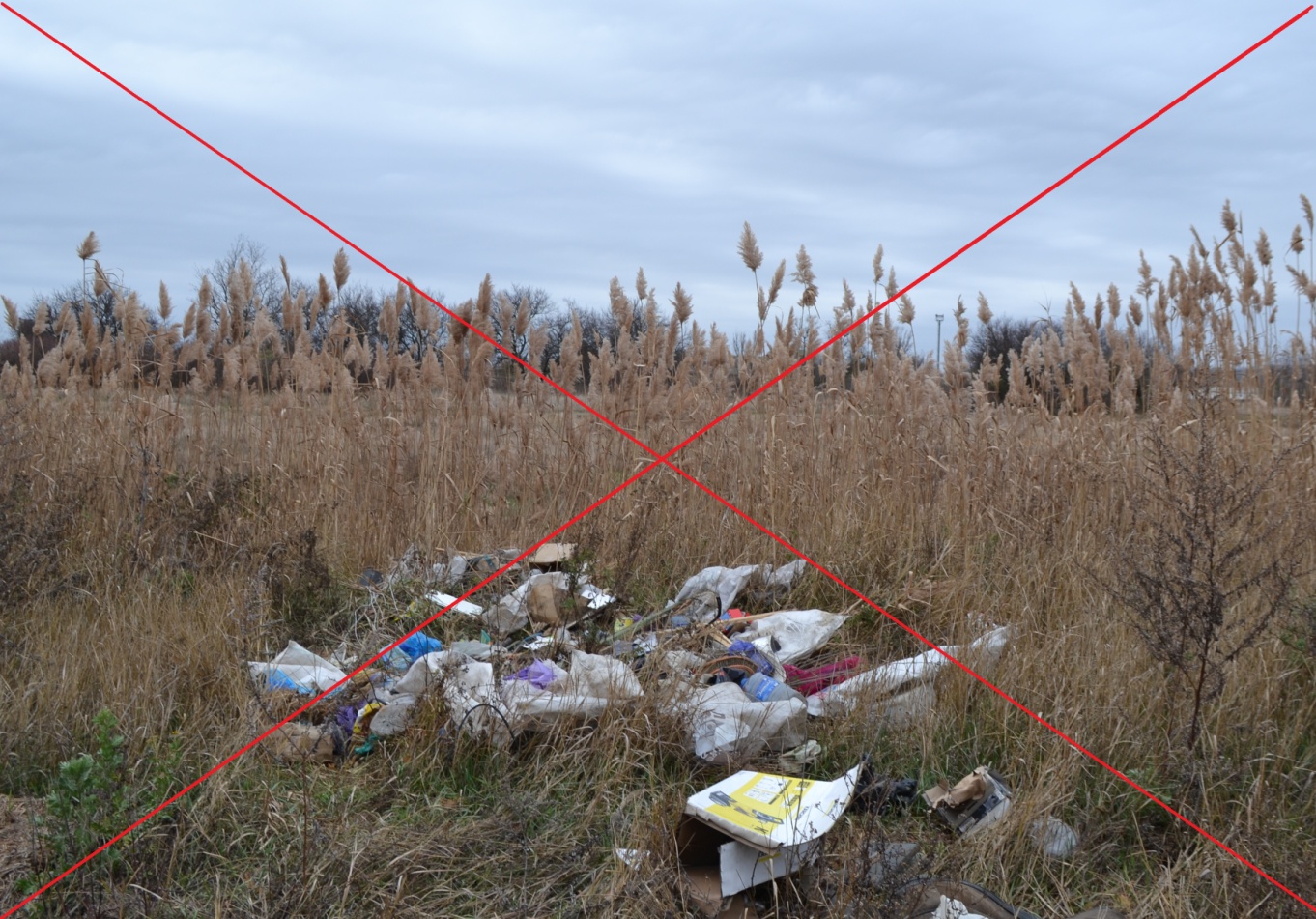 